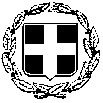 ΕΛΛΗΝΙΚΗ ΔΗΜΟΚΡΑΤΙΑ                                     	     	           Φιλλύρα   25-10-2019ΝΟΜΟΣ ΡΟΔΟΠΗΣ                                                                                   Αριθ. πρωτ.:  10284                                                                                                                         ΔΗΜΟΣ ΑΡΡΙΑΝΩΝ                                                    	  ΘΕΜΑ: «Πρόσκληση σε τακτική Συνεδρίαση  του Δημοτικού Συμβουλίου Δήμου Αρριανών».    Σας προσκαλούμε να έρθετε σε τακτική συνεδρίαση στη Φιλλύρα και στο Δημοτικό Κατάστημα του Δήμου Αρριανών, σύμφωνα με τις διατάξεις του άρθρου 67 του Ν.3852/2010, στις 31 Οκτωβρίου του έτους 2019 ημέρα της εβδομάδας  Πέμπτη και  ώρα 19:00, σε τακτική συνεδρίαση, για να συζητήσουμε και να πάρουμε απόφαση για τα εξής:ΘΕΜΑ 1ο : ΣΥΣΤΑΣΗ ΕΠΙΤΡΟΠΗΣ ΔΙΑΒΟΥΛΕΥΣΗΣΘΕΜΑ 2Ο : ΣΥΣΤΑΣΗ ΣΥΝΤΟΝΙΣΤΙΚΟΥ ΤΟΠΙΚΟΥ ΟΡΓΑΝΟΥ ΠΟΛΙΤΙΚΗΣ ΠΡΟΣΤΑΣΙΑΣ ΘΕΜΑ 3Ο : Συγκρότηση Συμβουλίου Ένταξης Μεταναστών και Προσφύγων Δήμου Αρριανών και Κανονισμός Λειτουργίας τουΘΕΜΑ 4Ο : ΕΓΚΡΙΣΗ Η ΜΗ  ΔΙΑΔΗΜΟΤΙΚΗΣ ΣΥΝΕΡΓΑΣΙΑΣ ΤΟΥ ΔΗΜΟΥ ΑΡΡΙΑΝΩΝ ΜΕ ΤΟ  ΔΗΜΟ ΙΑΣΜΟΥ ΓΙΑ ΤΗΝ ΥΠΟΣΤΗΡΙΞΗ ΤΟΥ ΤΜΗΜΑΤΟΣ ΤΕΧΝΙΚΩΝ ΕΡΓΩΝ ΤΟΥ ΔΗΜΟΥ ΑΡΡΙΑΝΩΝΘΕΜΑ 5ο : ΕΓΚΡΙΣΗ Η ΜΗ  ΔΙΑΔΗΜΟΤΙΚΗΣ ΣΥΝΕΡΓΑΣΙΑΣ ΤΟΥ ΔΗΜΟΥ ΑΡΡΙΑΝΩΝ ΜΕ ΤΟ  ΔΗΜΟ ΚΟΜΟΤΗΝΗΣ ΓΙΑ ΤΗΝ ΥΠΟΣΤΗΡΙΞΗ ΤΟΥ ΤΜΗΜΑΤΟΣ ΤΕΧΝΙΚΩΝ ΕΡΓΩΝ ΤΟΥ ΔΗΜΟΥ ΑΡΡΙΑΝΩΝΘΕΜΑ 6ο : ΟΡΙΣΜΟΣ ΜΕΛΩΝ Π.Ε.Δ.                                                                                        Ο Πρόεδρος του Δ.Σ.                                                                          ΜΟΛΛΑ ΑΛΗ ΜΕΜΕΤ ΙΣΜΑΗΛ                ΠΙΝΑΚΑΣ ΑΠΟΔΕΚΤΩΝ                                                                                	Δήμαρχος, σύμφωνα  με το άρθρο 67 παρ.6 του Ν. 3852/2010.Δημοτικοί ΣύμβουλοιΕυαγγέλου Ιωάννα  Προϊσταμένη Αυτοτελούς Τμήματος  Διοικητικών Υπηρεσιών,Γερμετζίδης Κυριάκος, Προϊστάμενος Αυτοτελούς Τμήματος  Οικονομικών Υπηρεσιών, Χαριτοπούλου Συναδινή,  Προϊσταμένη Αυτοτελούς Τμήματος Περιβάλλοντος, Πολιτικής  Προστασίας, Καθαριότητας και Πρασίνου,Κωστενίδου Ανθούλα, Προϊσταμένη Αυτοτελούς Τμήματος Κοινωνικής Προστασίας, Παιδείας και Πολιτισμού.Τσίλα Άννα, Προϊσταμένη  Αυτοτελούς Τμήματος Οικονομικής Ανάπτυξης                   Φωτιάδου Ελένη, Προϊσταμένη Αυτοτελούς Τμήματος Προγραμματισμού, Οργάνωσης Πληροφορικής και